Publicado en Madrid el 27/06/2017 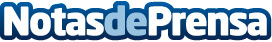 Embellecer codos y rodillas es fácil en Clínicas Mato AnsorenaLos codos y las rodillas son regiones del cuerpo a las que solemos prestar poca atención y que, sin embargo, son un signo inequívoco de la edad, ya que se cubren de pliegues y se convierten en zonas flácidas de nuestro cuerpo a medida que transcurren los años. Desde las Clínicas Mato Ansorena, expertos en Cirugía y Medicina Estética, ofrecen los 2 mejores tratamientos para rejuvenecer codos y rodillasDatos de contacto:globlemadrid@globecomunicacion.comNota de prensa publicada en: https://www.notasdeprensa.es/embellecer-codos-y-rodillas-es-facil-en Categorias: Medicina Madrid Medicina alternativa Belleza http://www.notasdeprensa.es